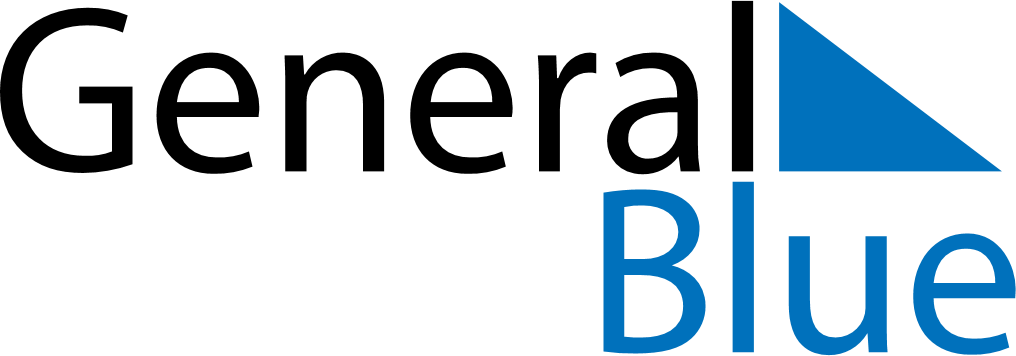 January 2024January 2024January 2024January 2024January 2024January 2024Tarazona, Aragon, SpainTarazona, Aragon, SpainTarazona, Aragon, SpainTarazona, Aragon, SpainTarazona, Aragon, SpainTarazona, Aragon, SpainSunday Monday Tuesday Wednesday Thursday Friday Saturday 1 2 3 4 5 6 Sunrise: 8:34 AM Sunset: 5:45 PM Daylight: 9 hours and 10 minutes. Sunrise: 8:34 AM Sunset: 5:46 PM Daylight: 9 hours and 11 minutes. Sunrise: 8:34 AM Sunset: 5:47 PM Daylight: 9 hours and 12 minutes. Sunrise: 8:34 AM Sunset: 5:47 PM Daylight: 9 hours and 13 minutes. Sunrise: 8:34 AM Sunset: 5:48 PM Daylight: 9 hours and 14 minutes. Sunrise: 8:34 AM Sunset: 5:49 PM Daylight: 9 hours and 15 minutes. 7 8 9 10 11 12 13 Sunrise: 8:34 AM Sunset: 5:50 PM Daylight: 9 hours and 16 minutes. Sunrise: 8:34 AM Sunset: 5:51 PM Daylight: 9 hours and 17 minutes. Sunrise: 8:34 AM Sunset: 5:52 PM Daylight: 9 hours and 18 minutes. Sunrise: 8:34 AM Sunset: 5:53 PM Daylight: 9 hours and 19 minutes. Sunrise: 8:33 AM Sunset: 5:54 PM Daylight: 9 hours and 21 minutes. Sunrise: 8:33 AM Sunset: 5:56 PM Daylight: 9 hours and 22 minutes. Sunrise: 8:33 AM Sunset: 5:57 PM Daylight: 9 hours and 23 minutes. 14 15 16 17 18 19 20 Sunrise: 8:32 AM Sunset: 5:58 PM Daylight: 9 hours and 25 minutes. Sunrise: 8:32 AM Sunset: 5:59 PM Daylight: 9 hours and 26 minutes. Sunrise: 8:32 AM Sunset: 6:00 PM Daylight: 9 hours and 28 minutes. Sunrise: 8:31 AM Sunset: 6:01 PM Daylight: 9 hours and 29 minutes. Sunrise: 8:31 AM Sunset: 6:02 PM Daylight: 9 hours and 31 minutes. Sunrise: 8:30 AM Sunset: 6:04 PM Daylight: 9 hours and 33 minutes. Sunrise: 8:30 AM Sunset: 6:05 PM Daylight: 9 hours and 35 minutes. 21 22 23 24 25 26 27 Sunrise: 8:29 AM Sunset: 6:06 PM Daylight: 9 hours and 37 minutes. Sunrise: 8:28 AM Sunset: 6:07 PM Daylight: 9 hours and 38 minutes. Sunrise: 8:28 AM Sunset: 6:08 PM Daylight: 9 hours and 40 minutes. Sunrise: 8:27 AM Sunset: 6:10 PM Daylight: 9 hours and 42 minutes. Sunrise: 8:26 AM Sunset: 6:11 PM Daylight: 9 hours and 44 minutes. Sunrise: 8:25 AM Sunset: 6:12 PM Daylight: 9 hours and 46 minutes. Sunrise: 8:24 AM Sunset: 6:13 PM Daylight: 9 hours and 48 minutes. 28 29 30 31 Sunrise: 8:24 AM Sunset: 6:15 PM Daylight: 9 hours and 51 minutes. Sunrise: 8:23 AM Sunset: 6:16 PM Daylight: 9 hours and 53 minutes. Sunrise: 8:22 AM Sunset: 6:17 PM Daylight: 9 hours and 55 minutes. Sunrise: 8:21 AM Sunset: 6:18 PM Daylight: 9 hours and 57 minutes. 